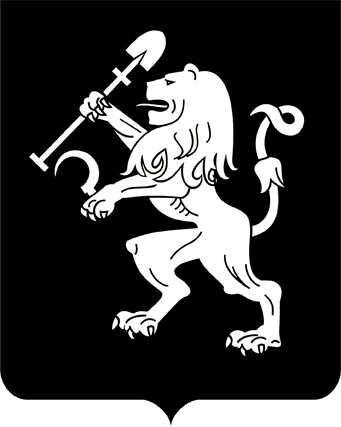 АДМИНИСТРАЦИЯ ГОРОДА КРАСНОЯРСКАПОСТАНОВЛЕНИЕО внесении изменений в постановление администрациигорода от 14.11.2018 № 718В целях реализации полномочий в сфере физической культуры                и спорта, в соответствии с постановлением администрации города             от 27.03.2015 № 153 «Об утверждении Порядка принятия решений            о разработке, формировании и реализации муниципальных программ города Красноярска», руководствуясь статьями 41, 58, 59 Устава города Красноярска,ПОСТАНОВЛЯЮ:1. Внести в приложение к постановлению администрации города от 14.11.2018 № 718 «Об утверждении муниципальной программы «Развитие физической культуры, спорта и туризма в городе Красноярске» на 2019 год и плановый период 2020–2021 годов» (далее –           Программа) следующие изменения:1) абзац семнадцатый раздела II Программы дополнить словами
«, разработка проектно-сметной документации на выполнение работ по обустройству места массового отдыха по адресу: пер. Водометный, 15»;2) абзац тридцать шестой раздела 4 «Характеристика мероприятий подпрограммы 1» подпрограммы 1 «Развитие физической культуры             и массового спорта» дополнить словами «, разработка проектно-сметной документации на выполнение работ по обустройству места массового отдыха по адресу: пер. Водометный, 15»;3) строку 5 приложения 1 к Программе изложить в следующей редакции:2. Настоящее постановление опубликовать в газете «Городские новости» и разместить на официальном сайте администрации города.Глава города                                                                                 С.В. Еремин22.01.2020№ 27«5Мероприятие 1.4. Создание и укрепление материально-тех-нической базыглавное управление по физической культуре, спорту и туризму администрации города, департамент социального развития администрации города20192019монтаж видеонаблюдения в парковых зонах и общественных пространств для осуществления контроля за безопасностью в местах пребывания горожан, изготовление и монтаж малых архитектурных форм, приобретение контейнеров для вновь обустроенных общественных пространств, разработка проектно-сметной документации на установку спортивного павильона на о. Отдыха для занятий физической культурой и спортом людей с ограниченными возможностями, окончание обустройства пави-льона для занятий греко-римской борьбой и дзюдо, ремонт здания на стадионе «Сибирь», монтаж системы освещения на парковках о. Татышева, разработка проектно-сметной документации на выполнение работ по обустройству места массового отдыха по адресу: пер. Водометный, 15отсутствие контроля за общественной безопасностью в местах пребывания горожан, низкий уровень благоустройства общественных пространств, недостаточное количество спортивных объектов для занятий физической культурой и спортом для лиц с ограниченными возможностямидоля населения города Красноярска, систематически занимающегося физической культурой и спортом, в общей численности населения города Красноярска в возрасте 3–79 лет, %;доля населения, вовлеченного в физкультурные и спортивные мероприятия, проводимые на территории города Красноярска согласно Календарному плану, от общей численности населения             города, %»